Уважаемые родители! В целях снижения количества ДТП с участием детей-пешеходов им необходимо использовать светоотражающие элементы. Фликер (световозвращатель) на одежде - на сегодняшний день реальный способ уберечь ребенка от травмы на неосвещенной дороге. Принцип действия его основан на том, что свет, попадая на ребристую поверхность из специального пластика, концентрируется и отражается в виде узкого пучка. Когда фары автомобиля «выхватывают» пусть даже маленький световозвращатель, водитель издалека видит яркую световую точку. Поэтому шансы, что пешеход или велосипедист будут замечены, увеличиваются во много раз.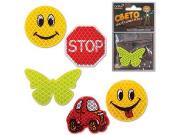 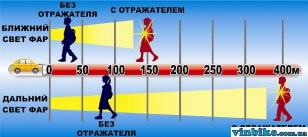 Например, если у машины включен ближний свет, то обычного пешехода водитель увидит с расстояния 25-40 метров. А использование световозвращателя увеличивает эту цифру до 130-240 метров!Маленькая подвеска на шнурке или значок на булавке закрепляются на одежде, наклейки - на велосипеде, самокате, рюкзаке, сумке. На первый взгляд фликер выглядит как игрушка. 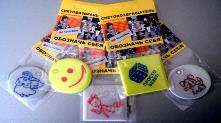 Фликер не боится ни влаги, ни мороза – носить его можно в любую погоду.Виды светоотражающих элементов:Световозвращающий элемент – изделие, не являющееся предметом одежды. Подвешиваемый световозвращатель (подвеска) – изделие, подвешиваемое на одежду. Съёмный световозвращатель  (значок) – изделие, временно прикрепляемое к одежде. Несъёмное световозвращающее изделие (наклейки) – изделие, предназначенное быть постоянно закреплённым. Гибкое световозвращающее изделие (браслет) – изделие, способное наматываться на стержень. Уважаемые родители! Научите ребенка привычке соблюдать Правила дорожного движения. Побеспокойтесь о том, чтобы Ваш ребенок «засветился» на дороге. Примите меры к тому, чтобы на одежде у ребенка были светоотражающие элементы, делающие его очень заметным на дороге. Помните - в темной одежде маленького пешехода просто не видно водителю, а значит, есть опасность наезда.БЕЗОПАСНОСТЬ  ДЕТЕЙ – ОБЯЗАННОСТЬ  ВЗРОСЛЫХ!СВЕТООТРАЖАТЕЛИ  СОХРАНЯТ ЖИЗНЬ!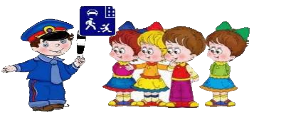 СВЕТООТРАЖАЮЩИЕ ЭЛЕМЕНТЫ ОБЯЗАТЕЛЬНЫ       С 1 ИЮЛЯ 2015 ГОДАС 1 июля 2015 года вступили в силу поправки в ПДД касательно ношения светоотражающих элементов одежды. Согласно новой формулировке, светоотражающие элементы обязаны иметь те пешеходы, которые переходят дорогу или передвигаются по обочине дороги вне населенных пунктов в темное время суток.Итак, пешеходу обязательно иметь на себе светоотражающие элементы при трех условиях:вне населенного пунктапередвигается по краю проезжей части/переходит дорогутемное время суток.В остальных случаях ношение светоотражательных элементов рекомендуется. В случае, если пешеход будет замечен в указанных выше обстоятельствах без светоотражающих элементов, ему выносится предупреждение или штраф  Едва ли инспекторы будут посылать специальные рейды, чтобы отлавливать недобросовестных пешеходов, но смысл ношения этих элементов действительно есть:1. Безопасность. Водители лучше видят пешехода издалека и у них будет больше времени, чтобы притормозить в случае необходимости, и пропустить пешехода, либо просто быть аккуратнее.2. Если пешеход попадет в ДТП, не имея при себе светоотражающих элементов, вина за аварию может частично быть переложена на него.Где лучше носить светоотражатель:на правой или левой руке (а лучше обеих);  на рюкзаке или сумке, на кармане; на перчатках, головных уборах и шарфиках; на замке куртки или кофты; Взрослым лучше всего крепить светоотражатель в районе бедра, детям -   в районе груди, чтобы сам светоотражатель был на уровне автомобильных фар, а отражаемый свет хорошо был виден водителю.  «Значение светоотражающих элементов»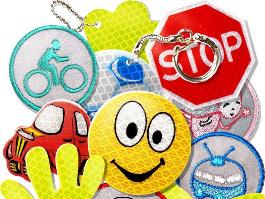 